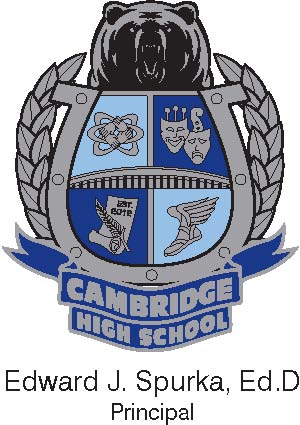 Cambridge High SchoolInternational Skills Diploma Seal Senior Capstone Information2022 - 2023_____________________________________________Questions regarding any aspect of Senior Capstone may be addressed to Mr. Davis (davisj123@fultonschools.org), Ms. Redman (redman@fultonschools.org) and Ms. LeClair-Ash (Ashann@fultonschools.org), International Skills Diploma Seal The International Skills Diploma Seal is a program of the Georgia Department of Education who authorizes schools, after an extensive application process, to distribute the seals to qualifying seniors.  Seniors must take certain classes with an international focus, participate in international experiences and service hours, and present a capstone project to reflect on and demonstrate their international skills gained from these experiences.  This prestigious seal will add value to students’ diplomas and résumé.  Description of the Senior Capstone PresentationDesigned specifically for International Skills Diploma Seal senior candidates, the focus of the Cambridge High School Senior Capstone Project is to showcase the knowledge gained in the following areas:Approved international skills seal coursesGlobally themed extracurricular activities and experiencesCommunity service or experience involving a global/cross-curricular projectEach student will reflect upon his or her own global and personalized learning experiences gathered from the courses and activities listed above.  The presentation allows students the opportunity to apply and to demonstrate international skills and knowledge while showcasing their global area(s) of interest.  Each student will have the assistance of an adult mentor chosen by the student.  Members of the Cambridge High Faculty will serve as student evaluators and Senior Capstone Presentation Committee Members. EvaluationThe Senior Capstone presentation is the final requirement to receive the International Skills Seal on the graduation diploma.  Evaluation of each student’s Capstone presentation will be conducted by select Cambridge High faculty and may include community members. The evaluation will include a thorough review and assessment of the presentation according to a rubric.  Guiding QuestionsStudents may use the following questions to guide their project creation.Reflecting on international experiencesWhat insights have you had during and since you completed all your global experiences that have changed your thinking (social, political, scientific, philosophical etc.)?How well do you feel your education (international experiences) at Cambridge prepared you to become a more engaged member of society?To what degree do you think the skills learned throughout your years at Cambridge will benefit you as a student, professional, and as a human being in general?What do you think will make you stand out from others in the workplace after living through these experiences?What advice do you have for future students and teachers to prepare to obtain the International Skills Diploma Seal? Why should they strive to pursue it?Senior Capstone Presentation:  Presentation dates: after school on April 11, 12, 13. The time slots are 3:35 – 3:50 and 3:50 – 4:05. On the assigned day, the student will showcase what s/he has done in an 8-10 minute public presentation.  With the aid of a visual such as a trifold poster or multimedia presentation, the student will present his or her global experiences. The audience may be peers, parents, Cambridge High School faculty and staff, and community members. Presentation Students should prepare a trifold poster or multimedia presentation (on a personal device) with visuals and other artifacts that describe their journeys as global learners.Each student may be visited by an evaluating committee of two or three adults to whom the student will make his or her formal presentation based on the questions below. The evaluating committee will have a presentation rubric on which to evaluate the student’s presentation and information.  After presentations finish, the committees will circulate amongst the posters and multimedia presentations, asking questions about the material presented.Students must be prepared to answer questions from parents, teachers, other students, and the general public about the project.Sample Presentation Outline Attention grabbing introductionIntroduce yourself briefly.State why you wish to purse this diploma seal.Mention a couple of courses, activities, experiences.In an elaborate sentence, state the biggest life lesson all experiences have given you.Coursework 1* (Choose a course offered at Cambridge that is part of the International Skills Seal List) Explain the highlights of the courseState a learning experience in that course that shaped your global way of thinking Express how this is going to benefit you in the future.Internationally Relevant Activity/Trip 1* What was the activity? Where did it take place? With whom did you travel and why? Basically answer the 5 Ws (who, what, when, where, why).  Be specific with dates.What did you enjoy about this activity?From this activity, what were you able to learn and take with you in order to contribute to a globalized society/workplace?Community Service Activity 1*What was the activity? Where did it take place? With whom did you do the activity? Basically answer the 5 Ws (who, what, when, where, why).  Be specific with dates.What did this experience mean to you?  Describe the exchange of ideas or culture that took place.From this activity, what were you able to learn and take with you in order to contribute to a globalized society/workplace?ConclusionIn your closing, restate the biggest and main lesson learned throughout all experiences. *Repeat as desired. You may use more than one course, activity/trip, and community service experience to be able to meet the 8-10 minute presentation requirement. 